Результаты школьного этапа олимпиады по  русскому языку (2014-2015 учебный год)МБОУ СОШ с УИОП № 80Общие данные о школьном этапе олимпиады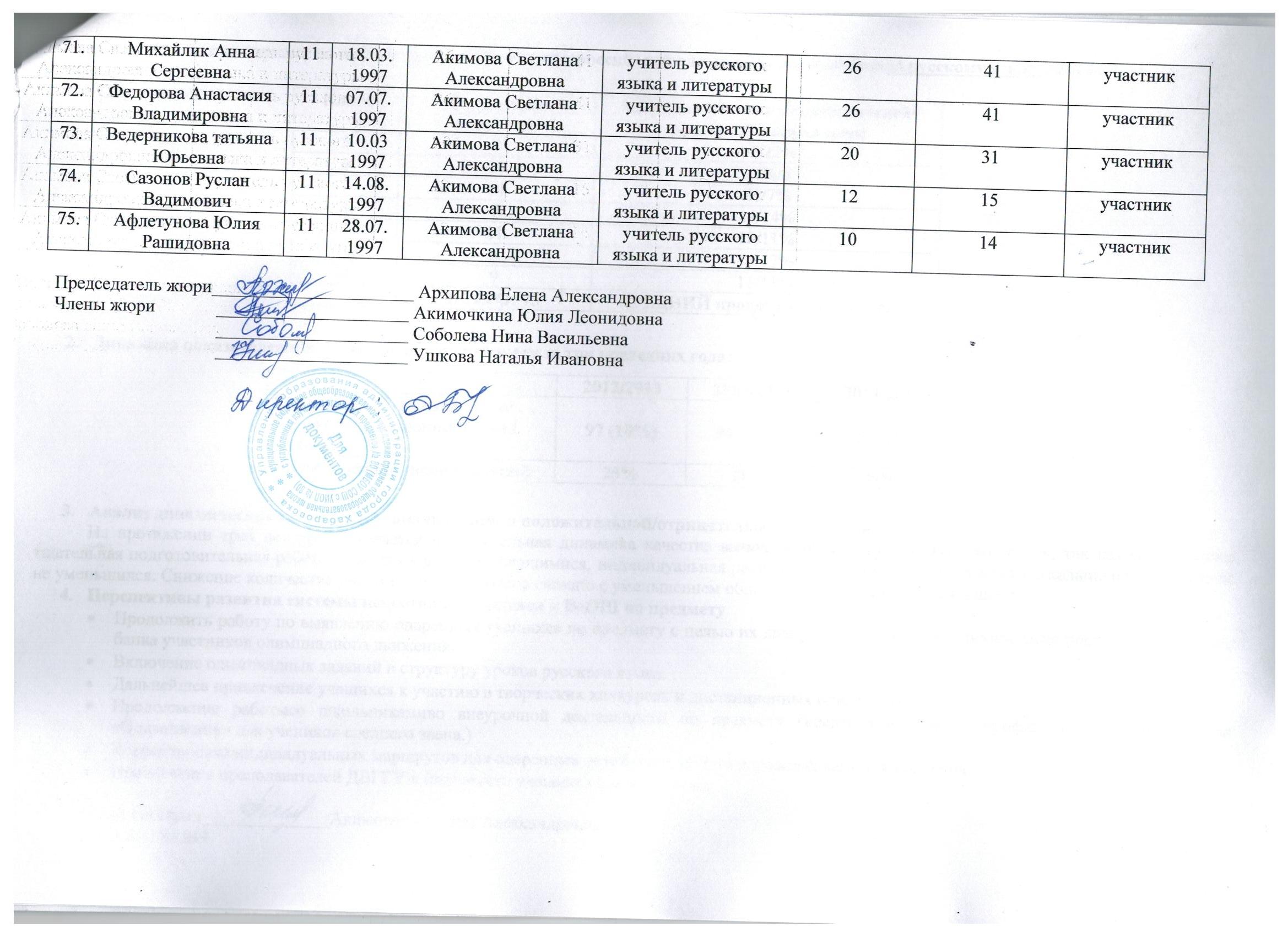 №ФИО участникаКлассДата рожденияФИО учителяСпециальность учителяНабранные баллы% от максимального количества балловРезультат (победитель, призёр, участник)1.Рымар Ярослав Андреевич506.06.2003Козлова Тамара Ильиничнаучитель русского языка и литературы17,570победитель2.Бекетова Анастасия Дмитриевна505.11.2003Козлова Тамара Ильиничнаучитель русского языка и литературы15,562призер3.Яновичуте Яна Сергеевна503.10.2003Козлова Тамара Ильиничнаучитель русского языка и литературы13,052призер4.Ануфриенко Дарья Михайловна5 08.11.2003Ушкова Наталья Ивановнаучитель русского языка и литературы11,044участник5.Семенова Варвара Геннадьевна522.01.2003Козлова Тамара Ильиничнаучитель русского языка и литературы8,534участник6.Кудрявцев Евгений Константинович516.07.2003Ушкова Наталья Ивановнаучитель русского языка и литературы6,526участник7.Архипова Полина Владимировна506.05.2003Ушкова Наталья Ивановнаучитель русского языка и литературы5,020участник8.Жиркова Вероника Александровна508.11.2003Ушкова Наталья Ивановнаучитель русского языка и литературы3,514участник9.Шкира Илона Александровна506.02.2003Ушкова Наталья Ивановнаучитель русского языка и литературы1,04,0участник10.Бушуева Виктория Артемовна622.05.2002Соболева Нина Васильевнаучитель русского языка и литературы7375победитель11.Черепанова Екатерина Валерьевна609.06.2002Степанова Татьяна Павловнаучитель русского языка и литературы7274призер12.Яновичуте Милана Сергеевна608.02.2002Степанова Татьяна Павловнаучитель русского языка и литературы7274призер13.Добровольский Марк Эдуардович619.03.2002Акимочкина Юлия Леонидовнаучитель русского языка и литературы5960призер14.Тазалова Анастасия Витальевна619.03.2003Архипова Елена Александровнаучитель русского языка и литературы5859призер15.Куклина Алина Андреевна618.07.2002Акимочкина Юлия Леонидовнаучитель русского языка и литературы5253участник16.Гусарова Анастасия Андреевна606.02.2003Архипова Елена Александровнаучитель русского языка и литературы5051участник17.Взовиченко Влада Александровна619.02.2002Архипова Елена Александровнаучитель русского языка и литературы5051участник18.Ким Екатерина Сергеевна624.04.2002Архипова Елена Александровнаучитель русского языка и литературы4849участник19.Косимский Леонид Евгеньевич618.06.2002Архипова Елена Александровнаучитель русского языка и литературы4849участник20.Азимова Софья Дмитриевна624.04.2002Соболева Нина Васильевнаучитель русского языка и литературы4344участник21.Снурникова Алина Александровна601.01.2003Архипова Елена Александровнаучитель русского языка и литературы4344участник22.Кириллова Елизавета Максимовна619.10.2002Соболева Нина Васильевнаучитель русского языка и литературы4041участник23.Дзюба Валерия Владимировна601.04.2002Корякина Екатерина Николаевна учитель русского языка и литературы2526участник24.Дёмина Елизавета Федоровна630.122002Корякина Екатерина Николаевнаучитель русского языка и литературы2223участник25.Тур Диана Игоревна609.11.2002Соболева Нина Васильевнаучитель русского языка и литературы2022участник26.Чумакова Алина Константиновна603.05.2002Соболева Нина Васильевнаучитель русского языка и литературы1820участник27.Логутов Богдана Игоревна601.112002Соболева Нина Васильевнаучитель русского языка и литературы1820участник28.Фролова Алена Сергеевна613.09.2002Соболева Нина Васильевнаучитель русского языка и литературы1820участник29.Трофимов Данила Евгеньевич721.07.2001Козлова Тамара Ильиничнаучитель русского языка и литературы8997победитель30.Мисяк Владислав Сергеевич715.07.2001Соболева Нина Васильевнаучитель русского языка и литературы8391призер31.Литвинова Екатерина Андреевна728.08.2001Соболева Нина Васильевнаучитель русского языка и литературы78,586призер32.Кочеткова Анастасия Алексеевна701.03.2001Соболева Нина Васильевнаучитель русского языка и литературы7886призер33.Мун Виталий Андреевич729.10.2001Козлова Тамара Ильиничнаучитель русского языка и литературы75,582участник34.Лапшаева Екатерина Дмитриевна714.08.2001Соболева Нина Васильевнаучитель русского языка и литературы7481участник35.Ткаченко Арина Александровна705.04.2001Соболева Нина Васильевнаучитель русского языка и литературы7481участник36.Архипова Юлия Александровна722.07.2001Архипова Елена Александровнаучитель русского языка и литературы7076участник37.Самохина Екатерина Вячеславовна716.05.2001Архипова Елена Александровнаучитель русского языка и литературы7076участник38.Нугаева Эвелина Маратовна707.05.2001Соболева Нина Васильевнаучитель русского языка и литературы5762участник39.Гудзовская Дарья Ивановна716.10.2001Соболева Нина Васильевнаучитель русского языка и литературы4347участник40Докукин Никита Алексеевич710.07.2001Соболева Нина Васильевнаучитель русского языка и литературы4146участник41Вашерук Эльвира Эльданидовна701.02.2002Соболева Нина Васильевнаучитель русского языка и литературы4146участник42Орлов Кирилл Сергеевич715.06.2001Соболева Нина Васильевнаучитель русского языка и литературы3538участник43Ковалёва Софья Сергеевна820.02.2000Ушкова Наталья Ивановнаучитель русского языка и литературы8683победитель44.Лихолет Ульяна Юрьевна820.12.2000Ушкова Наталья Ивановнаучитель русского языка и литературы6866призер45.Петров Иван Алексеевич825.04.2000Ушкова Наталья Ивановнаучитель русского языка и литературы5351участник46.Хан Анастасия Алексеевна821.10.2000Ушкова Наталья Ивановнаучитель русского языка и литературы5048участник47.Пьянзин Андрей Владимирович817.09.2000Ушкова Наталья Ивановнаучитель русского языка и литературы3836участник48.Че Илона Сенхановна811.05.2000Ушкова Наталья Ивановнаучитель русского языка и литературы3433участник49.Савватеева Юлия Олеговна820.032000Степанова Татьяна Павловнаучитель русского языка и литературы2827участник50.Яковчук Елизавета Вадимовна912.08.1999Акимова Светлана Александровнаучитель русского языка и литературы7398победитель51.Соловьева Валерия Олеговна920.11.1999Акимова Светлана Александровнаучитель русского языка и литературы6890призер52.Исаева Юлия Александровна912.01.1999Акимова Светлана Александровнаучитель русского языка и литературы5269призер53.Лукавцов ОлегАлексеевич928.01.2000Акимова Светлана Александровнаучитель русского языка и литературы4357участник54.Дунаева Анастасия Егоровна918.12.1999Акимочкина Юлия Леонидовнаучитель русского языка и литературы4357участник55.Аношин Ярослав Александрович927.05.1999Акимова Светлана Александровнаучитель русского языка и литературы2736участник56.Минорский СергейАнтонович918.111999Акимова Светлана Александровнаучитель русского языка и литературы2736участник57.Макаревич АнастасияВитальевна902.04.1999Акимова Светлана Александровнаучитель русского языка и литературы2533участник58.Карюкина Мария Алексеевна927.08.1999Акимочкина Юлия Леонидовнаучитель русского языка и литературы2330участник59.Балханова Ксения Дмитриевна916.02.1999Акимочкина Юлия Леонидовнаучитель русского языка и литературы1824участник60.Ведерникова Ольга Юрьевна919.11.1999Акимова Светлана Александровнаучитель русского языка и литературы1824участник61.Щербакова Анастасия Дмитриевна1013.03.1998Архипова Елена Александровнаучитель русского языка и литературы10196победитель62.Апсолямова Евгения Михайловна1022.02.1998Архипова Елена Александровнаучитель русского языка и литературы8983призер63.Шаламова Дарья Алексеевна1020.08.1998Архипова Елена Александровнаучитель русского языка и литературы8176участник64.Терлецкий Сергей Геннальевич1018.10.1998Архипова Елена Александровнаучитель русского языка и литературы8075участник65.Бушина Валерия Александровна1016.02.1998Архипова Елена Александровнаучитель русского языка и литературы7974участник66.Че Антон Енчунович1014.09.1998Архипова Елена Александровнаучитель русского языка и литературы6157участник67.Кузнецова Елизавета Денисовна1125.08.1998Акимова Светлана Александровнаучитель русского языка и литературы6197победитель68.Вязкова Елизавета Андреевна1123.11.1996Акимова Светлана Александровнаучитель русского языка и литературы6096призер69.Архипова АнастасияВладимировна1120.03.1997Акимова Светлана Александровнаучитель русского языка и литературы3250участник70.Жидкова ОльгаВладимировна1109.07.1997Акимова Светлана Александровнаучитель русского языка и литературы2844участник